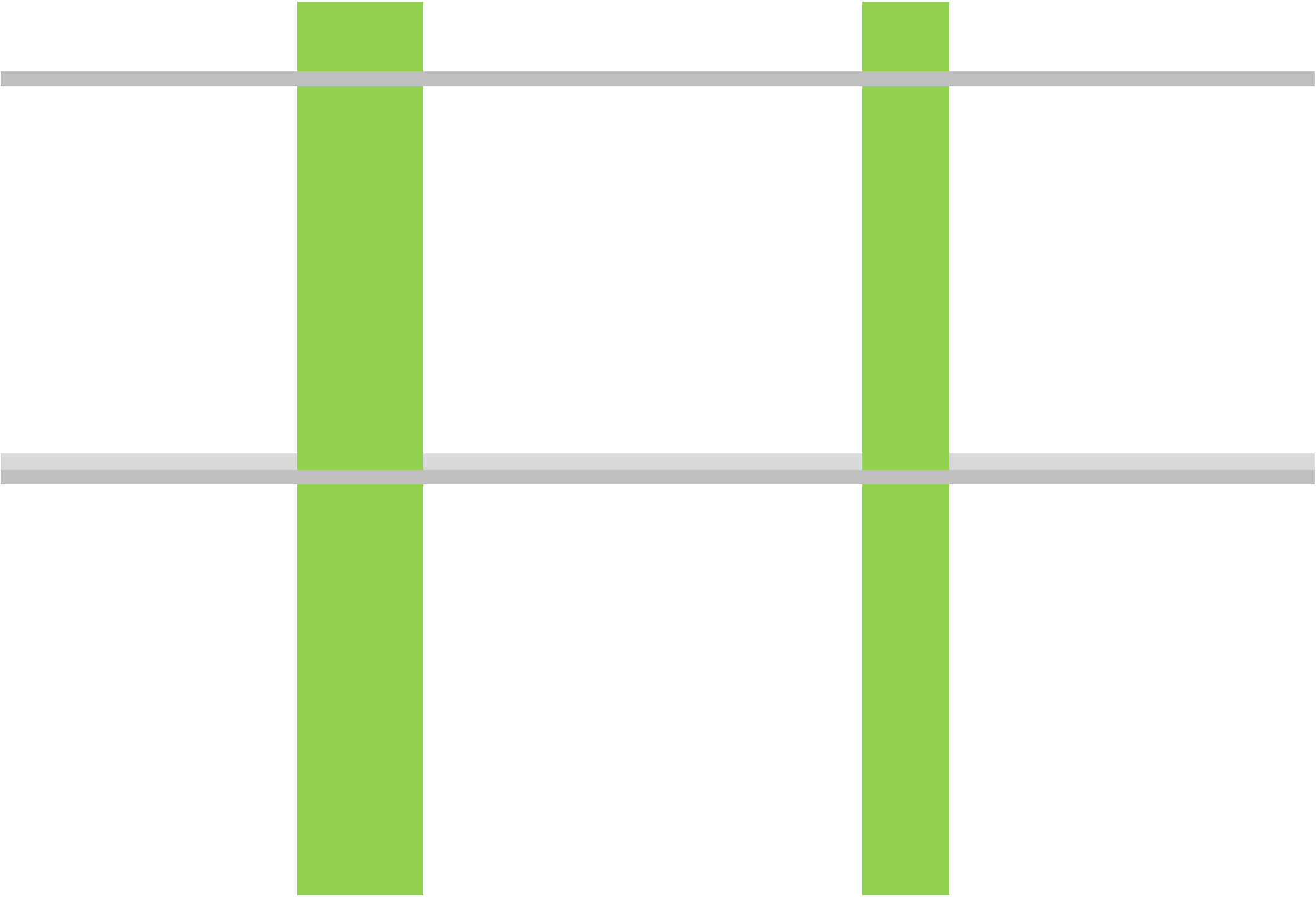 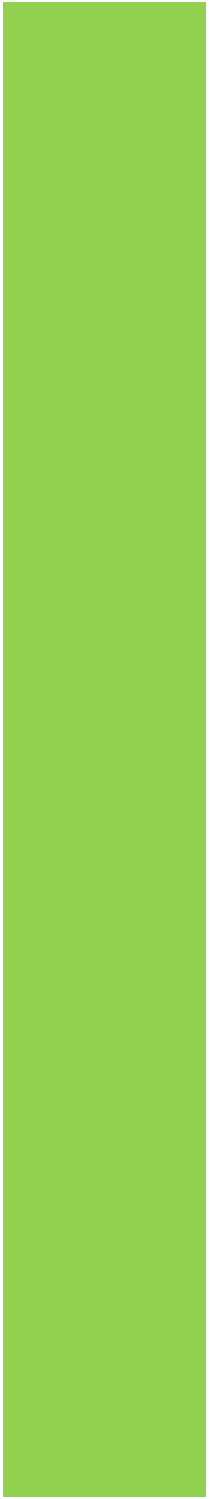 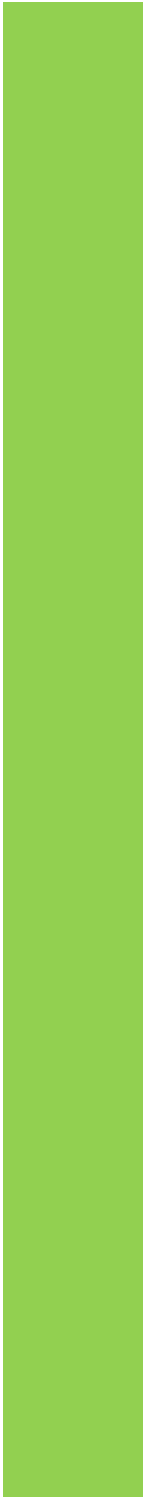 - указано общее количество торговых мест на функционирующих ярмарочных площадках по состоянию на дату формирования (обновления) сведений.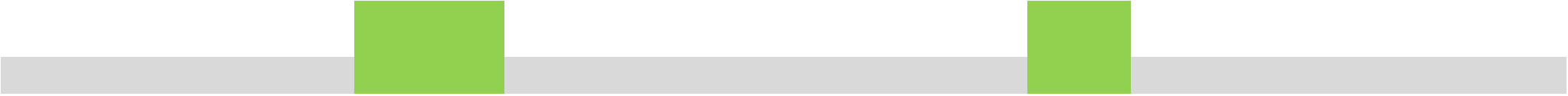 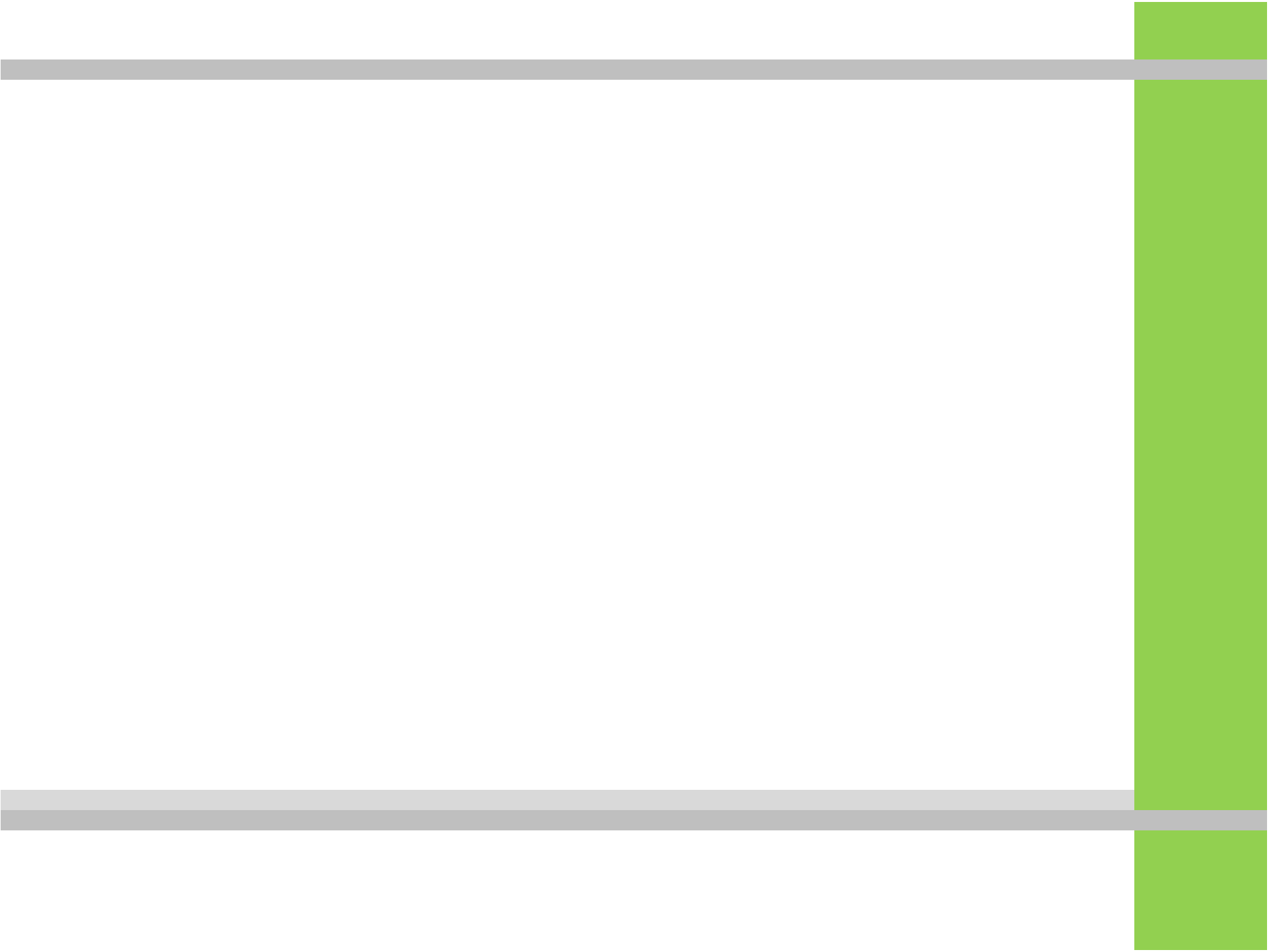 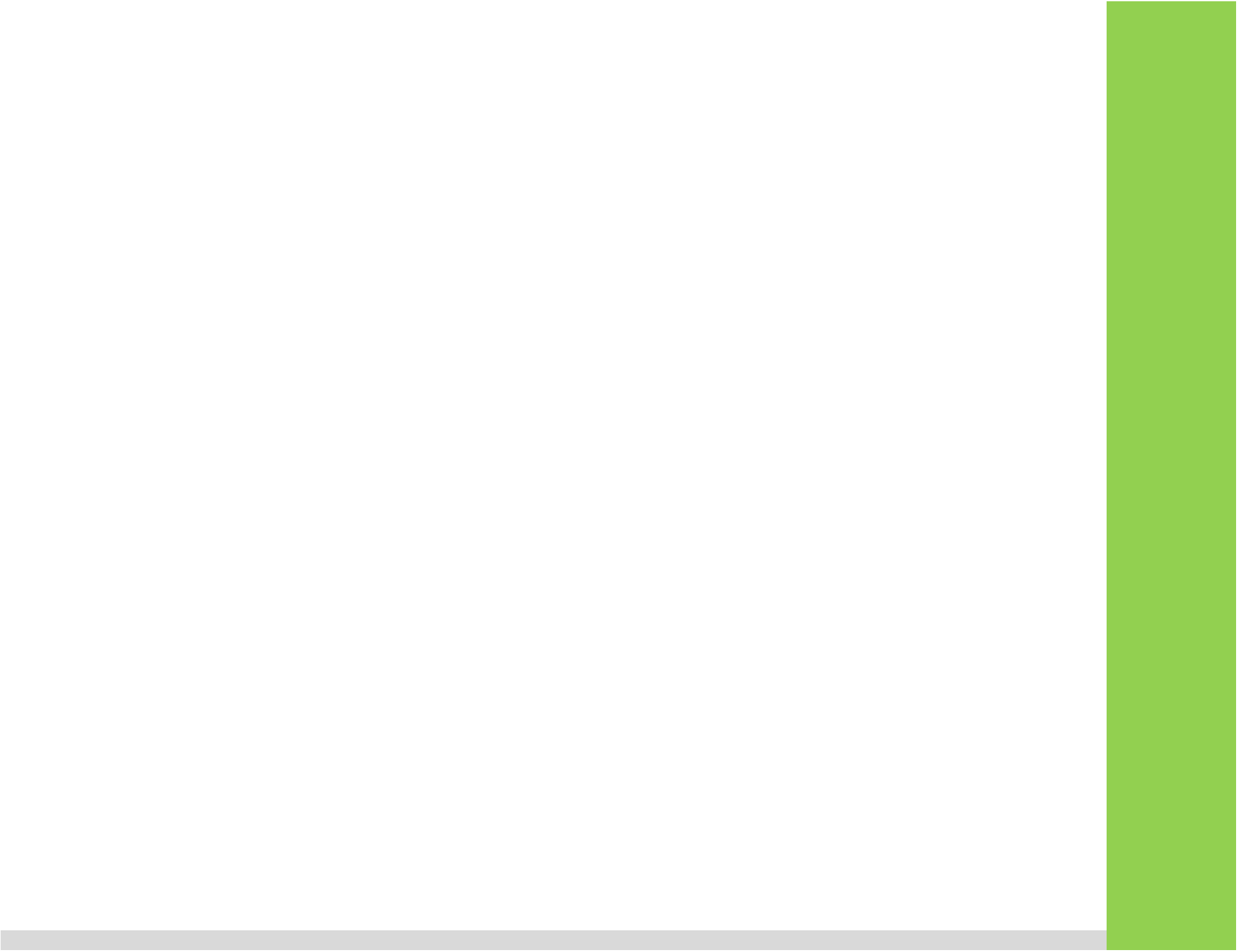 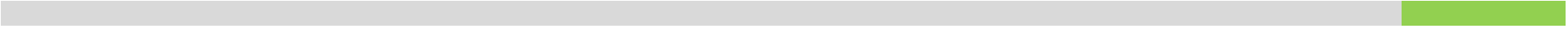 Информация о торговых (в т.ч. свободных) местах на ярмарках и в схеме размещения нестационарных торговых объектахИнформация о торговых (в т.ч. свободных) местах на ярмарках и в схеме размещения нестационарных торговых объектахИнформация о торговых (в т.ч. свободных) местах на ярмарках и в схеме размещения нестационарных торговых объектахИнформация о торговых (в т.ч. свободных) местах на ярмарках и в схеме размещения нестационарных торговых объектах12.03.2021НЕСТАЦИОНАРНЫЕ ТОРГОВЫЕ ОБЪЕКТЫНЕСТАЦИОНАРНЫЕ ТОРГОВЫЕ ОБЪЕКТЫЯРМАРКИВСЕГО мест вКоличествоВСЕГОКоличество№Муниципальноесхеме размещенияСВОБОДНЫХ мест вВСЕГОКоличествоПо вопросам участия в ярмарочных мероприятиях обращаться по№Муниципальноесхеме размещенияСВОБОДНЫХ мест вПо вопросам размещения НТО обращаться по следующим контактам…торговыхСВОБОДНЫХПо вопросам участия в ярмарочных мероприятиях обращаться поп\побразованиепод размещениесхеме размещения подПо вопросам размещения НТО обращаться по следующим контактам…торговыхСВОБОДНЫХследующим контактам…НТОразмещение НТОмест*торговых местНТОразмещение НТОГородские округа Ростовской области1г. Азов36441Департамент имущественно-земельных отношений Администрации г.15050Отдел потребительского рынка Администрации г. Азова, 8 (86342) 467101г. Азов36441Азова, 8 (886342) 4099315050Азова, 8 (886342) 409932.г. Батайск40555Отдел земельных отношений Администрации г. Батайска, 8 (86354) 56894396Отдел малого и среднего предпринимательства, торговли Администрации2.г. Батайск40555396г. Батайска, 8 (86354) 56070, 8 (86354) 56069г. Батайска, 8 (86354) 56070, 8 (86354) 560693.г. Волгодонск22843Отдел потребительского рынка товаров, услуг и защиты прав потребителей471104Отдел потребительского рынка товаров, услуг и защиты прав3.г. Волгодонск22843Администрации г. Волгодонска, 8 (86392) 262346471104потребителей Администрации г. Волгодонска, 8 (86392) 222552Администрации г. Волгодонска, 8 (86392) 262346потребителей Администрации г. Волгодонска, 8 (86392) 2225524.г. Гуково15181Сектор торговли и защиты прав потребителей экономического отдела304235Сектор торговли и защиты прав потребителей экономического отдела4.г. Гуково15181Администрации г. Гуково, 8 (86361) 52181304235Администрации г. Гуково, 8 (86361) 52184Администрации г. Гуково, 8 (86361) 52181Администрации г. Гуково, 8 (86361) 521845.г. Донецк4916Отдел экономики и торговли Администрации города Донецка, 8 (86368)22048Отдел экономики и торговли Администрации города Донецка, 8 (86368)5.г. Донецк491622500, 22033, 238522204822500, 22033, 2385222500, 22033, 2385222500, 22033, 238526.г. Зверево6023Сектор архитектуры и сопровождения проектов Администрации г. Зверево,5015Отдел экономики и потребительского рынка Администрации г. Зверево, 86.г. Зверево60238 (86355) 600585015(86355) 600568 (86355) 60058(86355) 600567.г. Каменск-Шахтинский39663Комитет по управлению имуществом Администрации г. Каменск-6642Сектор потребительского рынка товаров и услуг Администрации г.7.г. Каменск-Шахтинский39663Шахтинский, 8 (86365) 722746642Каменск-Шахтинский, 8 (86365) 71743Шахтинский, 8 (86365) 72274Каменск-Шахтинский, 8 (86365) 717438.г. Новочеркасск550146Отдел потребительского рынка и защиты прав потребителей278122Отдел потребительского рынка и защиты прав потребителей8.г. Новочеркасск550146Администрации г. Новочеркасска, 8 (8635) 241010, 8 (928) 1304422278122Администрации г. Новочеркасска, 8 (8635) 241010, 8 (928) 1304422Администрации г. Новочеркасска, 8 (8635) 241010, 8 (928) 1304422Администрации г. Новочеркасска, 8 (8635) 241010, 8 (928) 13044229.г. Новошахтинск16023Сектор по вопросам потребительского рынка Администрации г.10030Сектор по вопросам потребительского рынка Администрации г.9.г. Новошахтинск16023Новошахтинска, 8 (86369) 2207910030Новошахтинска, 8 (86369) 23851Новошахтинска, 8 (86369) 22079Новошахтинска, 8 (86369) 2385110.г. Ростов-на-Дону2 807873Отдел развития нестационарной торговли Управления торговли и бытового1 439818Отдел организации торговли Управления торговли и бытового10.г. Ростов-на-Дону2 807873обслуживания Администрации г. Ростова-на-Дону, 8 (863) 2856604 доб.21 439818обслуживания Администрации г. Ростова-на-Дону, 8 (863) 240916911.г. Таганрог509151Сектор по защите прав потребителей управления экономического развития401Сектор торговли, общественного питания и бытового обслуживания11.г. Таганрог509151Администрации г. Таганрога, 8 (86343) 12785401Администрации г. Таганрога, 8 (86343) 12820Администрации г. Таганрога, 8 (86343) 12785Администрации г. Таганрога, 8 (86343) 1282012.г. Шахты3370Отдел потребительского рынка Администрации г. Шахты, 8 (8636) 227809360360Отдел потребительского рынка Администрации г. Шахты, 8 (8636) 22780912.г. Шахты3370360360ИТОГО в городских округах:ИТОГО в городских округах:6 0161 5153 5171 831Муниципальные районы Ростовской области1.Азовский246111Отдела потребительского рынка и предпринимательства Азовского района,179179Отдела потребительского рынка и предпринимательства Азовского1.Азовский2461118 (86342) 44709, 8 (86342) 44849179179района, 8 (86342) 44709, 8 (86342) 448498 (86342) 44709, 8 (86342) 44849района, 8 (86342) 44709, 8 (86342) 448492.Аксайский25947Отдел потребительского рынка Администрации Аксайского района, 8662290Отдел потребительского рынка Администрации Аксайского района, 82.Аксайский25947(86350) 43960662290(86350) 43960(86350) 43960(86350) 439603.Багаевский123105Отдел земельных и имущественных отношений Администрации10085Отдел социально-экономического развития и торговли Администрации3.Багаевский123105Багаевского района, 8 (86357) 3299510085Багаевского района, 8 (86357) 32198Багаевского района, 8 (86357) 32995Багаевского района, 8 (86357) 321984.Белокалитвинский18125Отдел экономики, малого бизнеса, инвестиций и местного самоуправления782345Отдел экономики, малого бизнеса, инвестиций и местного самоуправления4.Белокалитвинский18125Администрации Белокалитвинского района, 8 (86383) 22026782345Администрации Белокалитвинского района, 8 (86383) 220265.Боковский3830Комитет по управлению имуществом и экономике Администрации314293Комитет по управлению имуществом и экономике Администрации5.Боковский3830Боковского района, 8 (86382) 31187, 8 (86382) 31309314293Боковского района, 8 (86382) 31187, 8 (86382) 31309Боковского района, 8 (86382) 31187, 8 (86382) 31309Боковского района, 8 (86382) 31187, 8 (86382) 313096.Верхнедонской217Отдел экономического развития Администрации Верхнедонского района, 8480290Отдел экономического развития Администрации Верхнедонского района,6.Верхнедонской217(86364) 316914802908 (86364) 31691(86364) 316918 (86364) 316917.Веселовский80Финансово-экономическое управление Администрации Веселовского3520Финансово-экономическое управление Администрации Веселовского7.Веселовский80района, 8 (86358) 686043520района, 8 (86358) 68604района, 8 (86358) 68604района, 8 (86358) 686048.Волгодонской3619Отдел социально-экономического развития Администрации Волгодонского326158Отдел социально-экономического развития Администрации8.Волгодонской3619района, 8 (86394) 70179326158Волгодонского района, 8 (86394) 70179района, 8 (86394) 70179Волгодонского района, 8 (86394) 701799.Дубовский2112Ведущий специалист по вопросам торговли Администрации Дубовского7461Ведущий специалист по вопросам торговли Администрации Дубовского9.Дубовский2112района, 8 (86377) 20270 доб.1337461района, 8 (86377) 20270 доб.133района, 8 (86377) 20270 доб.133района, 8 (86377) 20270 доб.13310.Егорлыкский2713Отдел имущественных отношений Администрации Егорлыкского района, 8217152Отдел экономического и инвестиционного развития Администрации10.Егорлыкский2713(86370) 21581217152Егорлыкского района 8 (886370) 22402(86370) 21581Егорлыкского района 8 (886370) 2240211.Заветинский92Ведущий специалист по торговле Администрации Заветинского района, 8184104Ведущий специалист по торговле Администрации Заветинского района, 811.Заветинский92(928) 6290223184104(928) 6290223(928) 6290223(928) 629022312.Зерноградский198102Отдел малого бизнеса, потребительского рынка и тарифов Финансово-421259Отдел малого бизнеса, потребительского рынка и тарифов Финансово-12.Зерноградский198102экономического управления Администрации Зерноградского района, 8421259экономического управления Администрации Зерноградского района, 8(86359) 42344(86359) 4234413.Зимовниковский386Отдел экономики Администрации Зимовниковского района, 8 (86376) 31508630440Отдел экономики Администрации Зимовниковского района, 8 (86376)13.Зимовниковский386630440315083150814.Кагальницкий180Отдел социально-экономического развития Администрации Кагальницкого6338Отдел социально-экономического развития Администрации14.Кагальницкий180района, 8 (86345) 963096338Кагальницкого района, 8 (86345) 96309района, 8 (86345) 96309Кагальницкого района, 8 (86345) 9630915.Каменский4512Отдел социально-экономического развития Администрации Каменского2923Отдел социально-экономического развития Администрации Каменского15.Каменский4512района, 8 (86365) 955432923района, 8 (86365) 95543района, 8 (86365) 95543района, 8 (86365) 9554316.Кашарский5010Отдел экономики Администрации Кашарского района, 8 (863) 8821265150110Отдел экономики Администрации Кашарского района, 8 (86388) 21403, 816.Кашарский5010150110(86388) 21265.(86388) 21265.17.Константиновский9430Отдел экономического развития,торговли и бытового обслуживания731366Отдел экономического развития,торговли и бытового обслуживания17.Константиновский9430Администрации Константиновского района, 8 (86393) 21583731366Администрации Константиновского района, 8 (86393) 21583Администрации Константиновского района, 8 (86393) 21583Администрации Константиновского района, 8 (86393) 2158318.Красносулинский188127Управление земельно-имущественных отношений Администрации2020Отдел инвестиционного развития и поддержки предпринимательства18.Красносулинский188127Красносулинского района, 8 (86367) 523062020Администрации Красносулинского района, 8 (86367) 52478Красносулинского района, 8 (86367) 52306Администрации Красносулинского района, 8 (86367) 5247819.Куйбышевский75Отдел экономического развития, торговли и бытового обслуживания, 8199Отдел экономического развития, торговли и бытового обслуживания, 819.Куйбышевский75(904) 4499155, 8 (86348) 31585199(904) 4499155, 8 (86348) 31585(904) 4499155, 8 (86348) 31585(904) 4499155, 8 (86348) 3158520.Мартыновский945Отдел экономики и прогнозирования Администрации Мартыновского2 3491 691Отдел экономики и прогнозироаания Администрации Мартыновского20.Мартыновский945района, 8 (863) 9521893 и отдел имущественных и земельных отношений2 3491 691района, 8 (863) 9521480, 8 (863) 9530217Администрации Мартыновского района, 8 (863) 952103121.Матвеево-Курганский9659Отдел социально-экономического развития, торговли и бытового330225Отдел социально-экономического развития, торговли и бытового21.Матвеево-Курганский9659обслуживания Администрации Матвеево-Курганского района, 8 (86341)330225обслуживания Администрации Матвеево-Курганского района, 8 (86341)320513205122.Миллеровский24461Отдел социально-экономического развития, торговли и бытового300266Отдел социально-экономического развития, торговли и бытового22.Миллеровский24461обслуживания Администрации Миллеровского района, 8 (86385) 26065, 8300266обслуживания Администрации Миллеровского района, 8 (86385) 26065, 8(86385) 28356(86385) 2835623.Милютинский160Отдел социально-экономического прогнозирования Администрации19585Отдел социально-экономического прогнозирования Администрации23.Милютинский160Милютигского района, 8 (86389) 2157819585Милютигского района, 8 (86389) 21578Милютигского района, 8 (86389) 21578Милютигского района, 8 (86389) 2157824.Морозовский6362Отдел по экономике и национальным проектам Администрации10866Отдел по экономике и национальным проектам Администрации24.Морозовский6362Морозовского района, 8 (86384) 5062510866Морозовского района, 8 (86384) 50625Морозовского района, 8 (86384) 50625Морозовского района, 8 (86384) 5062525.Мясниковский7411Отдел экономического развития Администрации Мясниковского района, 8216102Отдел экономического развития Администрации Мясниковского района, 825.Мясниковский7411(86349) 21459216102(86349) 21459(86349) 21459(86349) 2145926.Неклиновский5949Отдел экономики и стратегического развития Администрации23966Отдел экономики и стратегического развития Администрации26.Неклиновский5949Неклиновского района, 8 (86347) 2097223966Неклиновского района, 8 (86347) 20972Неклиновского района, 8 (86347) 20972Неклиновского района, 8 (86347) 2097227.Обливский70Отдел экономики Администрации Обливского района, 8 (86396) 2150322068Отдел экономики Администрации Обливского района, 8 (86396) 21503Сектор содействия развитию малого и среднего предпринимательства иСектор содействия развитию малого и среднего предпринимательства и28.Октябрьский3123потребительского рынка Администрации Октябрьского района, 8 (86360)3015потребительского рынка Администрации Октябрьского района, 8 (86360)28.Октябрьский312323475 ведущий специалист по потребительскому рынку Администрации301523475 ведущий специалист по потребительскому рынку Администрации23475 ведущий специалист по потребительскому рынку Администрации23475 ведущий специалист по потребительскому рынку АдминистрацииОктябрьского района, 8 (86360) 20019Октябрьского района, 8 (86360) 2001929.Орловский3415Отдел экономики и прогнозирования Администрации Орловского района, 8570470Отдел экономики и прогнозирования Администрации Орловского района,29.Орловский3415(86375) 311825704708 (86375) 31182(86375) 311828 (86375) 3118230.Песчанокопский2518Отдел социально-экономического развития и привлечения инвестиций692293Отдел социально-экономического развития и привлечения инвестиций30.Песчанокопский2518Администрации Песчанокопского района, 8 (86373) 91534 (доб. 235)692293Администрации Песчанокопского района, 8 (86373) 91534 (доб. 235)Администрации Песчанокопского района, 8 (86373) 91534 (доб. 235)Администрации Песчанокопского района, 8 (86373) 91534 (доб. 235)31.Пролетарский858Сектор архитектуры и градостроительства Администрации Пролетарского2015Отдел экономики и предпринимательской деятельности Администрации31.Пролетарский858района, 8 (86374) 962642015Пролетарского района, 8 (86374) 99013района, 8 (86374) 96264Пролетарского района, 8 (86374) 9901332.Ремонтненский229Сектор по управлению имуществом и земельным отношениям12160Отдел социально-экономического прогнозирования и контрольно-32.Ремонтненский229Администрации Ремонтненского района, 8 (86379) 3103912160ревизионной работы Администрации Ремонтненского района, 8 (86379)3137533.Родионово-Несветайский4219Отдел экономики, торговли и закупок Администрации Родионово-8080Отдел экономики, торговли и закупок Администрации Родионово-33.Родионово-Несветайский4219Несветайского района, 8 (86340) 308398080Несветайского района, 8 (86340) 30839Несветайского района, 8 (86340) 30839Несветайского района, 8 (86340) 3083934.Сальский461144Отдел торговли и бытового обслуживания Администрации Сальского1 675925Отдел торговли и бытового обслуживания Администрации Сальского34.Сальский461144района, 8 (86372) 522221 675925района, 8 (86372) 52222района, 8 (86372) 52222района, 8 (86372) 5222235.Семикаракорский6839Отдел экономики Администрации Семикаракорского района, 8 (86356)594517Отдел экономики Администрации Семикаракорского района, 8 (86356)35.Семикаракорский68394103059451741030410304103036.Советский10Сектор экономики и прогнозирования Администрации Советского района,2258Сектор экономики и прогнозирования Администрации Советского района,36.Советский108 (86363) 2358222588 (86363) 235828 (86363) 235828 (86363) 2358237.Тарасовский563Сектор социально-экономического прогнозирования Администрации140Сектор социально-экономического прогнозирования Администрации37.Тарасовский563Тарасовского района, 8 (86386) 32687140Тарасовского района, 8 (86386) 32687Тарасовского района, 8 (86386) 32687Тарасовского района, 8 (86386) 3268738.Тацинский1100Сектор экономики, торговли и предпринимательства Администрации18825Сектор экономики, торговли и предпринимательства Администрации38.Тацинский1100Тацинского района, 8 (86397) 3016918825Тацинского района, 8 (86397) 30169Тацинского района, 8 (86397) 30169Тацинского района, 8 (86397) 3016939.Усть-Донецкий4621Сектор поддержки предпринимательства, потребительского рынка и35175Сектор поддержки предпринимательства, потребительского рынка и39.Усть-Донецкий4621туризма Администрации Усть-Донецкого района, 8 (86351) 9145635175туризма Администрации Усть-Донецкого района, 8 (86351) 91456туризма Администрации Усть-Донецкого района, 8 (86351) 91456туризма Администрации Усть-Донецкого района, 8 (86351) 9145640.Целинский4232Отдел экономики Администрации Целинского района, 8 (86371) 97071290110Отдел экономики Администрации Целинского района, 8 (86371) 9707141.Цимлянский5018Отдел экономического прогнозирования и закупок Администрации12070Отдел экономического прогнозирования и закупок Администрации41.Цимлянский5018Цимлянский район, 8 (86381) 2434412070Цимлянский район, 8 (86381) 24344Цимлянский район, 8 (86381) 24344Цимлянский район, 8 (86381) 2434442.Чертковский6212Отдел экономического развития, торговли и бытового обслуживания425229Отдел экономического развития, торговли и бытового обслуживания42.Чертковский6212Администрации Чертковского района, 8 (86387) 21842425229Администрации Чертковского района, 8 (86387) 21842Администрации Чертковского района, 8 (86387) 21842Администрации Чертковского района, 8 (86387) 2184243.Шолоховский258Отдел имущественных и земельных отношений Администрации400320Отдел социально-экономического развития Администрации Шолоховского43.Шолоховский258Шолоховского района, 8 (903) 4070067, отдел социально-экономического400320района, 8 (86353) 21652развития Администрации Шолоховского района, 8 (86353) 21652ИТОГОв городских округах:3 4201 27915 1689 023ИТОГО по Ростовской области:ИТОГО по Ростовской области:9 4362 79418 68510 854Информация о торговых (в т.ч. свободных) местах на розничных рынкахИнформация о торговых (в т.ч. свободных) местах на розничных рынкахИнформация о торговых (в т.ч. свободных) местах на розничных рынках12.03.2021№Муниципальное образованиеНаименование розничногоМесто размещения розничного рынка, контактный телефонТипВСЕГОКоличество№Муниципальное образованиеНаименование розничногоМесто размещения розничного рынка, контактный телефонТипторговыхСВОБОДНЫХп/пМуниципальное образованиерынкаМесто размещения розничного рынка, контактный телефонрынкаторговыхСВОБОДНЫХп/прынкарынкаместторговых местместторговых местГородские округа Ростовской областиГородские округа Ростовской областиГородские округа Ростовской области1.АзовООО "Азовский рынок"г. Азов, ул. Ленина, 72, 8 (86342) 410-92; 8 (86342) 443-62; 8универ22414(86342) 446-422.БатайскОАО "ТД Центральный"г. Батайск, ул. Горького, 135, 8 (86354) 575-60спец-сель315158ООО "Альтаир"г. Батайск, Кольцо Торговое, 31, 8 (86354) 42804спец-сель15996ООО "Славия"г. Батайск, Кольцо Торговое, 33, 8 (86354) 420-15; 8 (928)универ28815690864133.ВолгодонскООО "Авалон-П"г. Волгодонск, ул. Морская, 5, 8 (86392) 221340универ11050ООО "ПКФ Бахус"г. Волгодонск, пр. Строителей, 33а, 8 (86392) 26-69-88, 8спец14965(86392) 26-69-77ООО "Машенька"г. Волгодонск, ул. Думенко, 8, 8 (86392) 261988универ15875ООО "Авангард"г. Волгодонск, ул. М. Кошевого, 18, 8 (86392) 228242универ190394.г. ГуковоРозничные рынки отсутствуютРозничные рынки отсутствуют5.г. ДонецкРозничные рынки отсутствуютРозничные рынки отсутствуют6.г. ЗверевоРозничные рынки отсутствуютРозничные рынки отсутствуют7.г. Каменск-ШахтинскийРозничные рынки отсутствуютРозничные рынки отсутствуют8.г. НовочеркасскООО "БТиК"г. Новоческасск, пр. Платовский, 77, 8 (8635) 245330универ20821ООО "Флокс-плюс"г. Новочеркасск, ул. Калинина, 73-а, 8 (8635) 250559сельхоз168499.г. НовошахтинскРозничные рынки отсутствуютРозничные рынки отсутствуют10.г. Ростов-на-ДонуООО "ТФ Донские зори"г. Ростов-на-Дону, пр. Космонавтов, 4/16, 8 (863) 2334940универ23745ЗАО "Центральный рынок"г. Ростов-на-Дону, пр. Буденновский, 12, 8 (863) 2999505универ1 597942ООО "Георгий"г. Ростов-на-Дону, ул. Лелюшенко, 1-б, 8 (863) 2721721спец5500ООО "УК Рынок-Донской"г. Ростов-на-Дону, ул. Орская, 1-д/16-а, 8 (928) 2261441универ3600ООО "ПАН-КОМ"г. Ростов-на-Дону, ул. Лелюшенко, 19/4, 8 (863) 271-64-64универ3 2650ООО "Нахичеванский базар"г. Ростов-на-Дону, пл. Базарная, 2, 8 (863) 2517365сельхоз8232ООО "Лидер"г. Ростов-на-Дону, ул. Вересаева, 98, 8 (863) 2465279; 2465270;спец7902699901ООО "Западное"г. Ростов-на-Дону, пр. Коммунистический, 8 (863) 2339266универ25423ООО "Элеонора"г. Ростов-на-Дону, пр. Коммунистический, 47-а, 8 (863)универ6892220512; 206153511.г. ТаганрогОАО "Центральный рынок"г. Таганрог, пер. Гоголевский, 29-а, 8 (86343) 12217сельхоз2 170809ООО "Рынок "Русское поле"г. Таганрог, ул. Чехова, 320-в, 8 863 372285сельхоз510323ООО "Николаевский рынок"г. Таганрог, ш. Николаевское, 2, 8 863 333741сельхоз753497ООО "Привокзальный"г. Таганрог, ул. Москатова, 6, 8 863 600558сельхоз19213012.г. ШахтыРозничные рынки отсутствуютРозничные рынки отсутствуютИТОГО по городским округам:ИТОГО по городским округам:23 розничных рынка12 0863 533Муниципальные районы Ростовской областиМуниципальные районы Ростовской областиМуниципальные районы Ростовской области1.АзовскийРозничные рынки отсутствуютРозничные рынки отсутствуют2.АксайскийОАО "Объединенные рынки"г. Аксай, пр. Ленина, 16-а, 8 (86350) 532-24сельхоз465101ООО "Изумруд"г. Аксай, пр. Ленина, 40, 8 (863) 2658888универ2250ООО "ПКФ Классик"г. Аксай, пр. Аксайский, 5-б, 272-38-57, 272-39-19универ76103.БагаевскийООО "Колхозный рынок"ст. Багаевская, ул. Московская, 59, 339-97, 8 (950) 8468928универ17552ООО "Донской купец"ст. Багаевская, ул. Комсомольская, 35, 8 (904) 3477963сельхоз7730ООО "ЕОР Экспресс"Багаевский район 58 км. Автодороги Ольгинская- Волгодонск,сельхоз38388 (928) 14854544.БелокалитвинскийРозничные рынки отсутствуютРозничные рынки отсутствуют5.БоковскийРозничные рынки отсутствуютРозничные рынки отсутствуют6.ВерхнедонскойМУП "Казанский рынок"Верхнедонской район, ст. Казанская, ул. Тимирязева, 36-б, 8универ7465(86364) 318787.ВеселовскийМУП "Веселовский рынок"п. Веселый, пер. Комсомольский, 50 Б, 8 (86358) 68806сельхоз11938ООО "Спартак"п. Веселый, пер. Промышленный, 12 А, 8 (863) 22799861универ4582668.ВолгодонскойРозничные рынки отсутствуютРозничные рынки отсутствуют9.ДубовскийООО "Дубовский рынок"с.Дубовсквое, ул. Ленина, д.87а, 8 (86377) 20423универ296010.ЕгорлыкскийЕгорлыкское райпо "Искра"ст. Егорлыкская, ул. М. Горького, 68, 8 (86370) 22237универ1879811.ЗаветинскийРозничные рынки отсутствуютРозничные рынки отсутствуют12.ЗерноградскийОАО "Зерноградский рынок"г. Зерноград, ул. Социалистическая, 3а, 3е, 3д, 8 (86359) 42509универ5226313.ЗимовниковскийООО "Зимовниковский рынок"село Зимовники, ул. Скибы, 153, 8 (86376) 32849сельхоз45810114.КагальницкийРозничные рынки отсутствуютРозничные рынки отсутствуют15.КаменскийРозничные рынки отсутствуютРозничные рынки отсутствуют16.КашарскийРозничные рынки отсутствуютРозничные рынки отсутствуют17.КонстантиновскийООО "Константиновский рынок"г. Константиновск, ул. Коммунистическая, 81-а, 8 (863) 23000универ1017618.КрасносулинскийООО "Трейд"г. Красный Сулин, ул. Фурманова, 2-а, 8 (86367) 52856универ5103519.КуйбышевскийРозничные рынки отсутствуютРозничные рынки отсутствуют20.Матвеево-КурганскийМ-Курганское райпопос. Матвеев Курган, ул. Гагарина, 46а, 8 (86341) 32145сельхоз693321.МиллеровскийООО "Миллеровский рынок"г. Миллерово, ул. Российская, 57, 8 (86385) 39020универ1 0002022.МилютинскийРозничные рынки отсутствуютРозничные рынки отсутствуют23.МорозовскийРозничные рынки отсутствуютРозничные рынки отсутствуют24.МясниковскийООО "Сервис-Р"с. Чалтырь, ул. Ростовская, 34, 8 (86349) 23446универ68725.НеклиновскийРозничные рынки отсутствуютРозничные рынки отсутствуют26.ОбливскийООО "Привоз"ст. Обливская, ул. Кузнецова, 66-а, 8 (86396) 23415сельхоз1033227.ОктябрьскийРозничные рынки отсутствуютРозничные рынки отсутствуют28.ОрловскийОАО "Рынок"пос. Орловский, ул. М.Горького, 40а, 8 (86375) 33906, 33324универ923629.ПесчанокопскийРозничные рынки отсутствуютРозничные рынки отсутствуют30.ПролетарскийООО "Великокняжеский рынок"г. Пролетарск, ул. Пионерская, 91, 8 (86374) 96228универ693731.РемонтненскийРозничные рынки отсутствуютРозничные рынки отсутствуют32.Родионово-НесветайскийРозничные рынки отсутствуютРозничные рынки отсутствуют33.СальскийОАО "Сальский рынок"г. Сальск, ул. Кирова, 53, 8 (86372) 52239универ1 00228634.СемикаракорскийРозничные рынки отсутствуютРозничные рынки отсутствуют35.СоветскийРозничные рынки отсутствуютРозничные рынки отсутствуют36.ТарасовскийРозничные рынки отсутствуютРозничные рынки отсутствуют37.ТацинскийРозничные рынки отсутствуютРозничные рынки отсутствуют38.Усть-ДонецкийРынок Апаринское РайПОр.п. Усть-Донецкий, ул. Степная, 65, 8 (86351) 91047сельхоз1842439.ЦелинскийРозничные рынки отсутствуютРозничные рынки отсутствуют40.ЦимлянскийОАО "Цимлянский рынок"г. Цимлянск, ул. Социалистичес-кая, 86, 8 (928) 1600079универ89741.ЧертковскийРозничные рынки отсутствуютРозничные рынки отсутствуют42.ШолоховскийМУП "Вешенский рынок"ст. Вешенская, пер. Р.Люксембург, 11, 8 (86353) 21079универ1460ИТОГО в муниципальных районах:ИТОГО в муниципальных районах:25 розничных рынков7 2881 445ИТОГО по Ростовской области:ИТОГО по Ростовской области:48 розничных рынков19 3744 978